 Riding a scooter down a small slope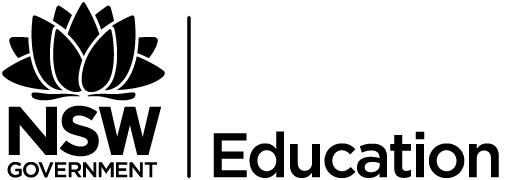 Resources requiredGrid paper for graphingA risk assessmentA small decline or rampA bike/scooter and a helmetMinimum 15 cones or as many cones as you wantStop watchesAccess to a Laptop and Geogebra softwareActivityDuring this activity students will experience rates of change including velocity and acceleration and how this is demonstrated on a displacement/time graph. The video clip below demonstrates the activity. John Thompson who features in the clip has kindly given permission for his image to be included in this video.Place the cones a set distance apart (for example: 3 metres apart) down the slopeHave a student stationed at each cone with a stop watchHave a student ride a bike or scooter down the slope and ask them to consider their feelings during various stages of the ride.Students start their stop watch on go and then stop their watch when the rider goes past themRecord the results (times) in orderRepeat the process several times with a different student riding each timeUse Geogebra, or a similar application, to create a scatterplot of distance travelled against time for the data recorded. (The data may be entered into the spreadsheet view of Geogebra, before creating a list of points by selecting the data, right-clicking and selecting Create List of Points)Discuss the results. How does the graph relate to how the rider felt at each stage? When was the rider going fastest and how does this appear of the graph?Discuss how using the change in distance and change in time from the results will give you the average velocity but not the instantaneous velocityIntroduce the concept of the gradient as a rate of change between the two variable, in this case distance and time leading to velocity.In Geogebra, enter  into the input box to generate an equation and a graph for Velocity against Time.And In enter  into the input box to generate an equation and a graph for Acceleration against Time.Distance-time graphUse the fitpoly option in Geogebra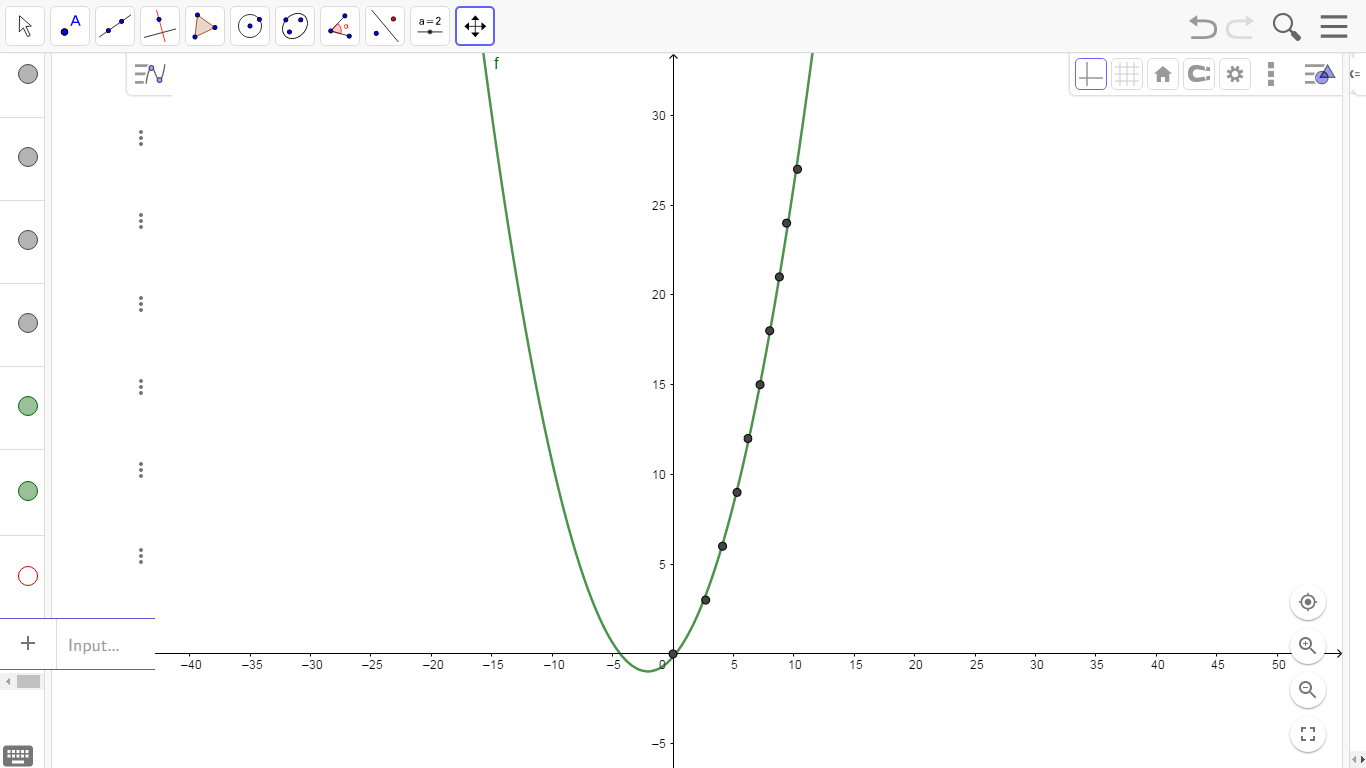 Use appropriate language to describe rates of change, for example ‘at rest’, ‘initially’, ‘change of direction’ and ‘increasing at an increasing rate’Speed-time graphUse the  option in Geogebra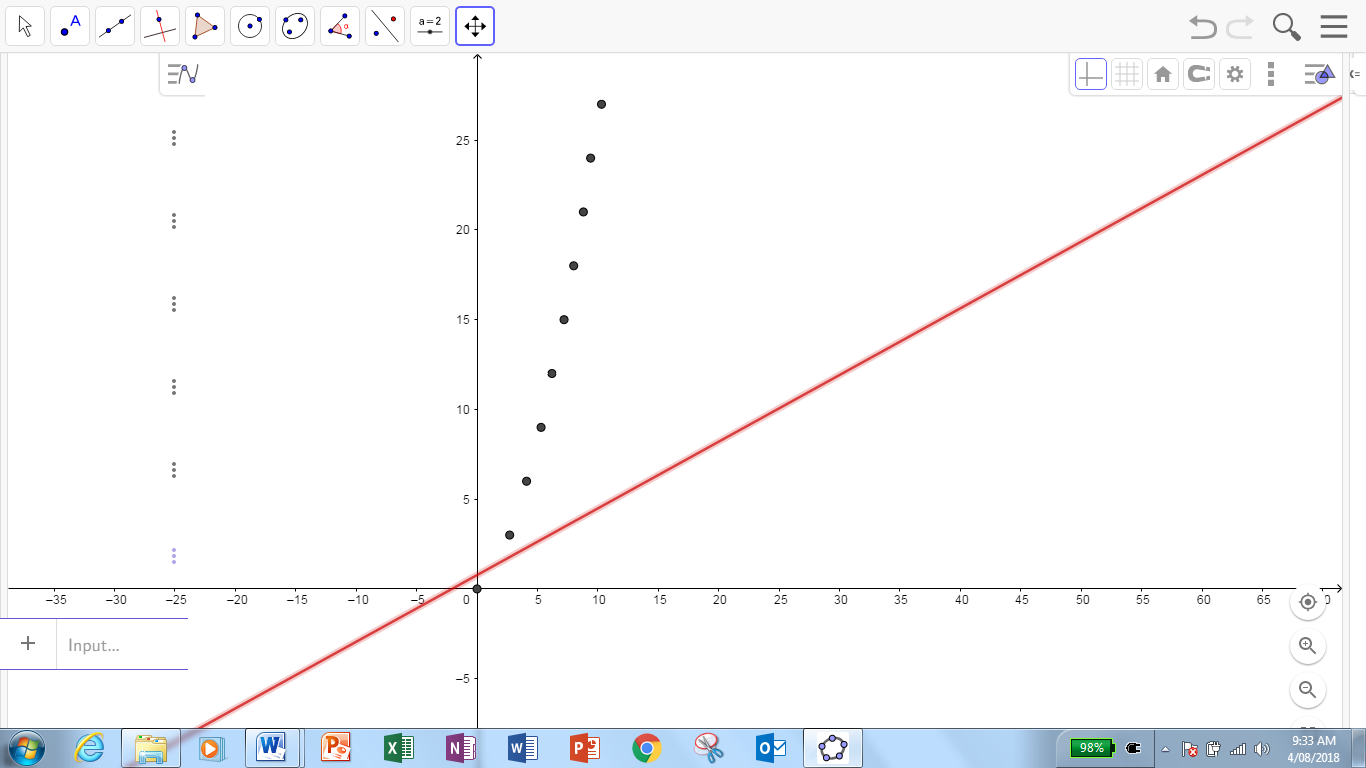 Acceleration-time graphUse the option in Geogebra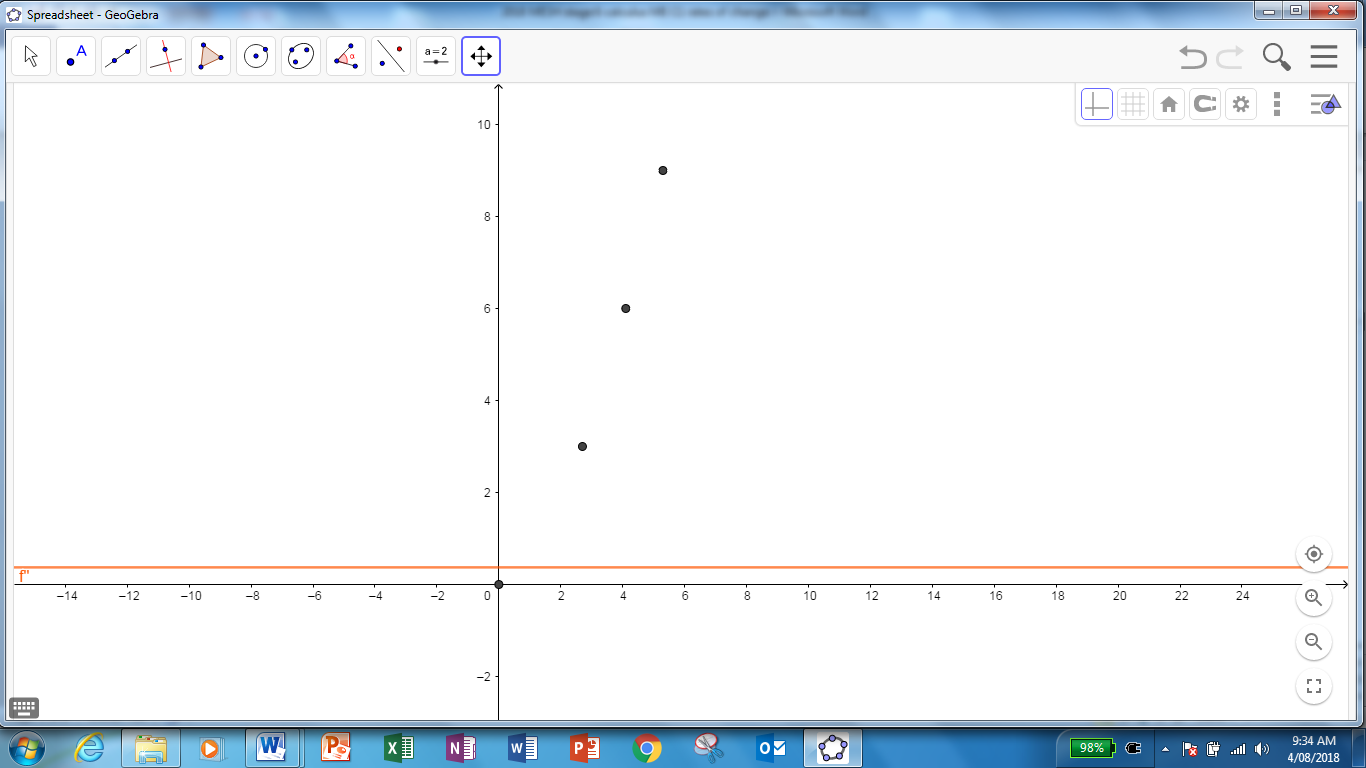 Cone numberTotaldistance 
(metres)Run 1(seconds)Run 2(seconds)Run 3(seconds)Averagetime(seconds)000000132.92.952.292.7264.074.493.744.1395.075.754.945.34126.086.6366.25156.207.707.647.26186.898.618.378.07217.829.409.118.88248.4810.089.729.49279.7610.7510.3210.3